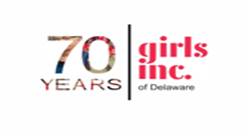    “Inspiring all girls to be strong, smart & bold” GIRLS INC ENRICHMENT/STEMCelebrate Girl Power with us! This all-day summer camp is a girls-only experience designed to meet the needs of girls ages 6-12! Girls Inc. of Delaware’s camp is dedicated to teaching girls the importance of Reading, Math & Science, Self-Reliance, Fitness, and Creative Expression & New Experiences through weekly themed activities.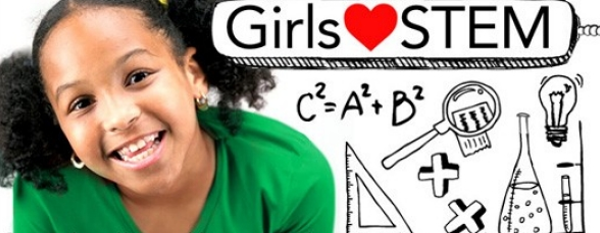  		When:  Monday – Friday June 21st through August 6th, 2021Where: 1501 N. Walnut Street Wilmington, DE 19801Hours:  9:00am – 5:00pm (Drop off opens at 8:30)Cost:    $140 per week – POC Accepted Sliding Fee Scale 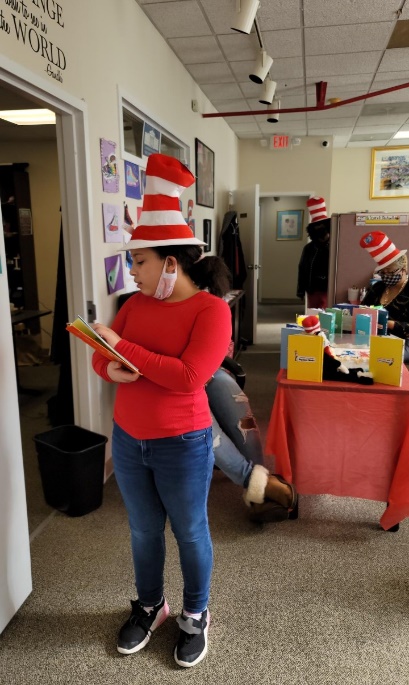 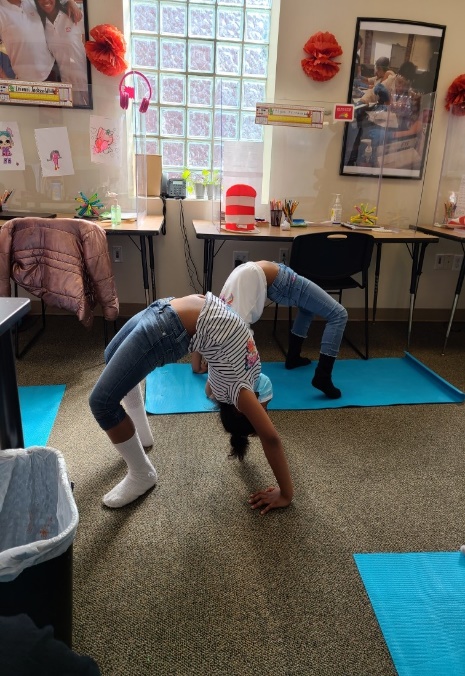 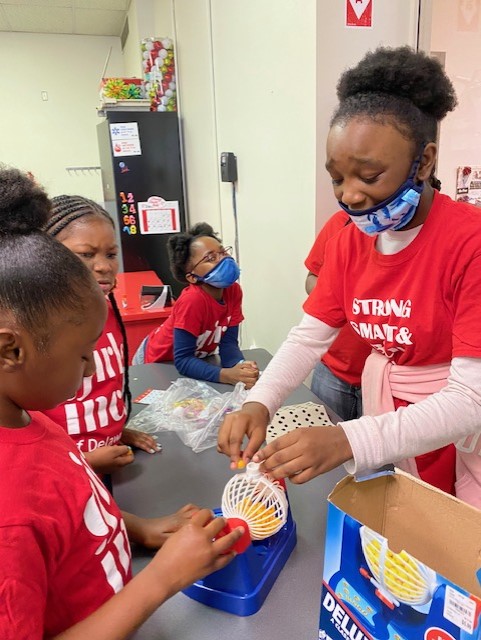 Registration Now Open Call: 302-575-1041Registration Deadline – June 18th, 2021